STG – Métropole juin 2012 CorrectionExercice 1                                                                                                                                  4 points1. Pour tout réel x, le nombre e2x+ln3 est égal à :a. 3e2x 				b. 3 + e2x 			c. 2x +3Car   e2x+ln3 = e2x eln3     or  eln3 = 32. Soit f  la fonction définie sur  ]0 ; +[ par f (x) = 5x lnx.On note f ‘ la fonction dérivée de f sur ]0 ; +[. Pour tout x de ]0 ; +[, on a :a. f ’(x) = 5lnx 		b.  f ‘(x) = 5(lnx +1) 		c. f ‘(x) = Car  f ‘(x) = 5lnx + 5x ×  = 5 ln x + 53. Sur l’intervalle [−3 ; 4], l’équation g (x) = 2,5 possède :a. une solution 		b. deux solutions 		c. trois solutions.4. On note g ‘ la fonction dérivée de g sur [−3 ; 4]. Alors g ‘(x)  0 pour tout x de l’intervalle :a. [1 ; 3] 			b.  [−3 ; 0] 			c. [−1 ; 2] .Car g décroissante sur I alors pour tout x  I, g ‘(x)  0Exercice 2                                                                                                                                 5 points1. Donnons la probabilité pA(C) de l’événement C sachant que l’événement A est réalisé.pAC  ,                    car 35 % des beignets à l’ananas sont aromatisés à la cannelle.2. 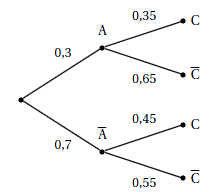 3. a. A  C est l’événement : « le beignet choisi est à l’ananas et est aromatisé à la cannelle ».    b. Calculons la probabilité de cet événement. p(A  C pA × pAC = 0,3 × 0,35 = 0,1054.  p(C) = p(A  C) + p(  C) = 0,105 + 0,7 × 0,45 = 0,105 + 0,315 = 0,42   d’après la formule de probabilité totale  car  A et   forment une partition de l’univers.5.   p(A  C  0,105,pApC = 0,3 × 0,42 = 0,126. Donc   p(A  C  p(A)p(C) Les événements A et C ne sont pas indépendants.6.  pC(A) =  =  = 0,25.Exercice 3                                                                                                                                     5 points1. Le taux annuel d’évolution étant de 5%, le coefficient multiplicateur associé est 1,05. Chaque terme, sauf le premier, se trouvant multiplié par 1,05 par rapport au précédent, la suite (un) est une suite géométrique de premier terme u0 et de raison 1,05. 2. Le terme général d’une suite géométrique de premier terme u0 et de raison q est un = 4 × (1,05)n.3. En 2016, nous avons n = 6, u6 = 4 × 1,056  5,3603. La taille du dossier en 2016 est d’environ 5,36 Mo.4. a.  « = C2*1,05 »    ou    « =$ C2*1,05 »    ou    «  =$C$2*1,05^B3 »    b.  « =SOMME($C$2 :C3) »     et    « =D2+C3 »5. a.  S6 = u0  = 4    32,57La taille de l’ensemble des dossiers au 31 décembre 2016 sera d’environ 32,57 Mo.    b. La capacité de stockage de la messagerie est limitée à 30 mégaoctets. Nous pouvons estimer que Monsieur X ne pourra conserver la totalité de ses messages, car la capacité de stockage de la messagerie est inférieure à la taille de l’ensemble de ses dossiers  32,57 > 30.Exercice 4                                                                                                                                  6 pointsPartie A1. À l’aide de la calculatrice, une équation de la droite d’ajustement affine de y en x obtenue par la méthode des moindres carrés est   y = 1136,6x + 25462,5.2. a. Voir annexe    b. En 2014, le rang de l’année est 10. L’ordonnée du point de (D) d’abscisse 10 est 37 000.En 2014, le nombre de nuitées prévu par ce modèle d’ajustement en 2014 est de 37 000.    c.  Remplaçons dans l’équation de (D), x par 10.  y = 1150×10+25500 = 37000.Nous retrouvons bien le résultat précédent.Partie BI2007 =  =    114,872. a. Si l’on appelle T le taux global d’évolution, T =    0,2726.Le taux global d’augmentation entre 2004 et 2010 est d’environ 27,26%.     b. Entre 2004 et 2010, le nombre de la fréquentation a subi 6 évolutions. En 2010, le nombre de la fréquentation de 2004 a été multiplié par 1+T d’une part ou par (1+ tm)6 d’autre part, tm désignant le taux moyen d’augmentation.Nous avons alors(1 + tm)6 = 1,2726      donc     tm = (1,2726)1/6 −1  0,040995Le taux moyen d’augmentation de la fréquentation des campings 4 étoiles ou plus entre 2004 et 2010 à 0,01près est 4,10%.Annexe de l’exercice 4(à rendre avec la copie)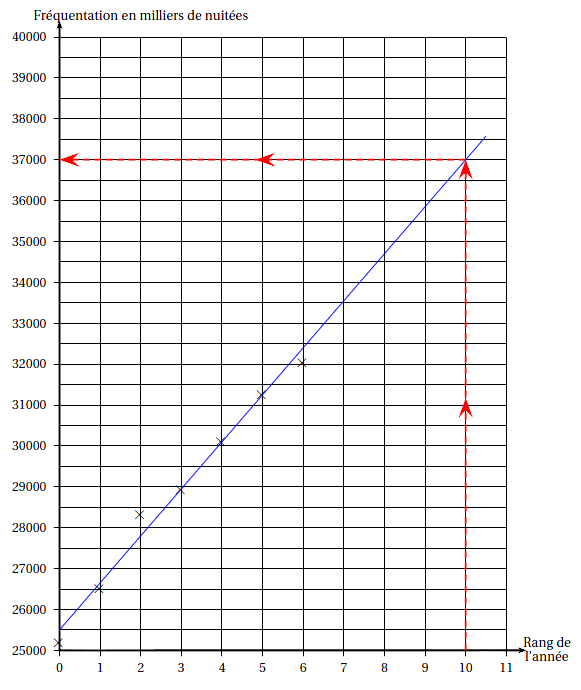 